ОТДЕЛ ОБРАЗОВАНИЯ БАШМАКОВСКОГО РАЙОНА ПЕНЗЕНСКОЙ ОБЛАСТИ МУНИЦИПАЛЬНОЕ АВТОНОМНОЕ ОБРАЗОВАТЕЛЬНОЕ УЧРЕЖДЕНИЕ ДОПОЛНИТЕЛЬНОГО ОБРАЗОВАНИЯ
ДЕТСКО-ЮНОШЕСКАЯ  СПОРТИВНАЯ  ШКОЛА р.п. БАШМАКОВО ПЕНЗЕНСКОЙ ОБЛАСТИ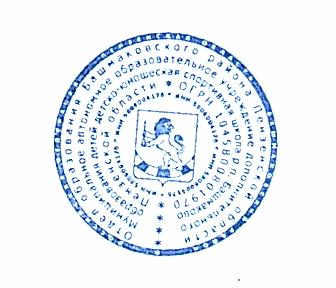 Принята                                                                                                               Утверждена на Педагогическом Совете                                                                           Приказом директора  протокол № 01 от 28.08.2020 г.                                              МАОУДОДЮСШ р.п.Башмаково                                                                                                                                                                                                                                            № 179-п  от 28.08.2020 г.  ДОПОЛНИТЕЛЬНАЯ ОБЩЕОБРАЗОВАТЕЛЬНАЯ ОБЩЕРАЗВИВАЮЩАЯ ПРОГРАММА«ЛЕГКАЯ АТЛЕТИКА» 	                                   Возраст детей: 9 -18   лет	                                                                                             Срок реализации программы: 8 лет                    	                                                                               тренер – преподаватель 	                                                                                                 Безиков Михаил Владимирович  	               р.п. Башмаково2020 г.ПОЯСНИТЕЛЬНАЯ ЗАПИСКА Дополнительная общеразвивающая программа по легкой атлетике разработана на основе программы для комплексных и специализированных детско-юношеских спортивных школ (ДЮСШ), в соответствии с: - Законом Российской Федерации «Об образовании» от 29.12.2012 № 273-ФЗ;- Приказом Минспорта РФ от 27.12.2013 № 1125 «Об утверждении особенностей организации и осуществления образовательной тренировочной и методической деятельности в области физической культуры и спорта»; - Приказом Министерства просвещения РФ от 9 ноября 2018 года № 196 «Об утверждении порядка организации и осуществления образовательной деятельности по дополнительным общеобразовательным программам; - Постановлением главного санитарного врача РФ от 28 сентября 2020 г. N 28 Об утверждении санитарных правил СП 2.4.3648-20"Санитарно-эпидемиологические требования к организациям воспитания и обучения, отдыха и оздоровления детей и молодежи";- Приказом Министерства спорта РФ от 1 апреля 2015 года № 305 «Об утверждении Федерального стандарта спортивной подготовки по виду спорта «легкая атлетика»;  - Уставом МАОУДОДЮСШ р. п. Башмаково;- Образовательной программой МАОУДОДЮСШ р. п. Башмаково от 28.08.2020 г.;             - Положением о порядке установления и изменения учебной нагрузки тренеров-преподавателей Муниципального  автономного  образовательного учреждения дополнительного образования детско-юношеской   спортивной  школы р.п. Башмаково   Пензенской  области от 28.08.2020г.Программа  адаптирована к условиям учреждения дополнительного образования, где обучающиеся спортивной группы имеют возможность заниматься в спортзалах ДЮСШ, общеобразовательных школ,  на стадионе «Газовик».Основная цель программы - реализация тренировочного процесса на этапах многолетней спортивной подготовки, конечной целью которой является воспитание квалифицированных юных спортсменов.   Программный материал объединен в целостную систему многолетней спортивной подготовки и предполагает решение следующих основных задач: обучающие:•	ознакомить с историей развития легкой атлетики;•	ознакомить с основами физиологии и гигиены спортсмена;•	подготовить инструкторов и судей по легкой атлетике. воспитывающие:•	воспитание волевых, смелых, дисциплинированных, обладающих высоким уровнем социальной активности и ответственности молодых спортсменов.развивающие:•	способствовать развитию специальных физических качеств: быстроты, выносливости, скоростно-силовых качеств.Выполнение задач, стоящих перед отделением легкой атлетики ДЮСШ, способствуют:-	систематичность и круглогодичность учебно-тренировочных занятий;-	постоянный учет состояния здоровья, физического развития учащихся и их физической подготовленности;- регулярный врачебный контроль за функциональным состоянием занимающихся;-	осуществление восстановительно-профилактических мероприятий;- просмотр учебных фильмов, видеозаписей, кинограмм, соревнований квалифицированных легкоатлетов;-	прохождение инструкторской и судейской практики;-	использование данных науки и передовой практики как важнейших условий совершенствования спортивного мастерства учащихся;Занимающиеся распределяются на учебные группы по возрасту. Для каждой группы устанавливается наполняемость и режим учебно-тренировочной и соревновательной работы.В каждой категории учебных групп поставлены задачи с учетом возраста занимающихся и их возможностей.Учебная программа рассчитана на 6 лет обучения в спортивной школе. Форма реализации образовательной программы – очная.Учебный год составляет 46 недель, из которых 36 учебных недель, непосредственно в условиях детско-юношеской спортивной школы, 8 недель спортивно-  оздоровительная площадка (лето) и 2 недели предусмотренных для самостоятельной работы по индивидуальным планам, восстановительных мероприятий в условиях каникулярного периода.Ожидаемые результаты программы.По окончании базового этапа подготовки:         Учащиеся будет знать:1. Правила поведения учащихся при занятиях спортом.2. Общие гигиенические требования к занимающимся легкой атлетикой.Режим дня спортсмена.3. Основные исторические события в развитии физкультуры и спорта.Краткую историю олимпийского движения.4. Краткие сведения о строении и функциях человеческого организма.5. Общее понятие о технике спортивного упражнения.6. Основные правила проведения соревнований в избранном виде легкойатлетики. Права и обязанности участников соревнований.Учащиеся будет уметь:1. Проводить самостоятельную разминку.2. Выполнять основные легкоатлетические упражнения – бег, прыжки,метания с проявлением максимальных усилий.3. Выполнять специальные беговые, прыжковые и бросковые упражнения.4. Выполнять общефизические упражнения.5. Выполнять нормативы контрольно-переводных испытаний.Учащиеся сможет решать следующие жизненно-практические задачи:1. Спланировать собственный режим труда и отдыха.2. Соблюдать личную гигиену.3. Использовать простейшие виды закаливания.4. Соблюдать технику безопасности на тренировке, дома и на улице.Учащиеся способен проявлять следующие отношения:1. Умение работать в команде.2. Стабильное посещение занятий, дисциплинированность и трудолюбие.По окончании продвинутого этапа подготовки:Учащиеся будет знать:1. Понятие перетренировки. Методы восстановления после физическойнагрузки.2. Режим, период и циклы тренировки спортсменов различного возраста.3. Этапы обучения – создание представления, разучивание,совершенствование.4. Индивидуальный план, дневник тренировки.5. Современный уровень результатов в легкой атлетике.6. Требования к местам проведения соревнований, оборудованию,инвентарю.Учащиеся будет уметь:1. Вести самоконтроль тренировочной нагрузки и самочувствия.2. Проявлять значительные волевые усилия.3. Выполнять судейские функции в соревнованиях различных видов легкойатлетики.4. Выполнить самостоятельную тренировку по индивидуальному плану.5. Выполнять соревновательное упражнение на уровне нормативов II, Iспортивных разрядов, КМС.Учащиеся сможет решать следующие жизненно-практические задачи:1. Самоопределяться с профессиональной ориентацией.2. Ставить перед собой жизненно важные цели и продвигаться к ихдостижению.         Учащиеся способен проявлять следующие отношения:1. Оказывать помощь тренеру в работе с младшими воспитанниками.2. Оказывать помощь в судействе соревнований различного уровня.3. Быть примером работоспособности и целеустремленности дляначинающих спортсменов.Режим учебно-тренировочной работыи требования по физической и технической подготовкепо легкой атлетикеКоличество занятий в неделю: базовый – 4 занятия по 2 часа, 1 занятие 1 час, (продолжительность 45 мин.)Контрольные нормативы и требования при приеме в ДЮСШ.Контрольные нормативы и требования при приеме в ДЮСШ.МЕТОДИЧЕСКОЕ ОБЕСПЕЧЕНИЕ ПРОГРАММЫНа протяжении всего периода обучения в спортивной школе легкоатлеты проходят несколько возрастных этапов, на каждом из которых предусматривается решение определенных задач. Общая направленность многолетней подготовки юных спортсменов от этапа к этапу следующая:•	постепенный переход от изучения основ современной техники легкоатлетических упражнений к их совершенствованию на базе роста физических и психических возможностей;•	переход от общеподготовительных средств к наиболее специализированным для легкоатлета;•	увеличение собственно соревновательных упражнений в процессе подготовки;•	увеличение объема тренировочных нагрузок;•	повышение интенсивности занятий и, следовательно, использование восстановительных мероприятий для поддержания необходимой работоспособности и сохранения здоровья юных спортсменов.Задачи этапа  базового уровня1.	Отбор способных к занятиям легкой атлетикой детей.2.	Развитие интереса к занятиям легкой атлетикой.3.	Всестороннее гармоническое развитие физических способностей, укрепление здоровья, закаливание организма.4.	Улучшение общефизической подготовленности.5.	Изучение основ современной техники легкоатлетических упражнений.6.	Подготовка и выполнение нормативных требований второго юношеского разряда и переводных нормативных требований.7.	Воспитание морально-волевых качеств.Учебный план учебно-тренировочных занятий в ДЮСШ по легкой атлетике (ч)СОДЕРЖАНИЕ ИЗУЧАЕМОГО КУРСА1)ТЕОРЕТИЧЕСКАЯ ПОДГОТОВКАУчебный план по теоретической подготовкеТемы.Физическая культура и спорт в РоссииПонятие «физическая культура». Физическая культура как составная часть общей культуры. Значение ее для укрепления здоровья, физического развития граждан России и их подготовке к труду и защите Родины. Роль физической культуры в жизни молодежи. Основные сведения о спортивной квалификации. Спортивные разряды и звания. Порядок присвоения спортивных разрядов и званий. Юношеские разряды по легкой атлетике.Краткий обзор развития легкой атлетики в РоссииВозникновение легкоатлетического спорта. Легкая атлетика в программе Олимпийских игр древней Греции и в настоящее время. Развитие легкой атлетики в послевоенной России. Рост массовости легкоатлетического спорта в послевоенные годы. Понятие «комплекса ГТО». Развитие детского и юношеского легкоатлетического спорта в современной России. Участие российских легкоатлетов в соревнованиях на первенство Европы и мира, в Олимпийских играх.Краткие сведения о строении и функциях организма человека.Влияние физических упражнений на организм занимающихся.Краткие сведения о строении человеческого организма и его функциях. Костная система и ее развитие. Связочный аппарат и его функции. Мышцы, их строение, функции и взаимодействие, сокращение и расслабление мышц.Влияние физических упражнений на увеличение мышечной массы, работоспособности мышц и подвижность суставов.Основные сведения о крови и кровообращении, сведения о сердечно-сосудистой системе человека и ее функции.Дыхание и газообмен. Значение дыхания для жизнедеятельности организма. Воздействие физических упражнений на систему дыхания. Дыхание в процессе занятий легкой атлетикой.Органы пищеварения и обмен веществ. Органы выделения (кишечник, почки, легкие, кожа ).Спортивная тренировка как процесс совершенствования функций организма.Основные требования к дозировке тренировочной нагрузки в зависимости от возраста, пола, уровня физической подготовленности спортсмена. Рациональное сочетание работы и отдыха. Понятие об утомлении и восстановлении энергетических затрат в процессе занятий спортом.Гигиена, врачебный контроль, предупреждение травм, оказание первой медицинской помощи.Общие гигиенические требования к занимающимся легкой атлетикой с учетом специфических особенностей. Общий режим дня, режим труда и отдыха. Гигиена сна, гигиена питания, питьевой режим. Гигиена одежды и обуви.Гигиенические требования к местам занятий легкой атлетикой, инвентарю и спортивной одежде.Использование естественных факторов природы (солнце, воздух и вода) в целях закаливания организма. Вред курения и употребления спиртных напитков. Регулирование веса спортсмена.Врачебный контроль и самоконтроль при занятиях легкой атлетикой. Утомление и перетренировка как временное нарушение координации функций организма и снижение работоспособности. Методы и средства предупреждения и ликвидации утомления и перетренировки, ускорение процесса восстановления.Основы техники видов легкой атлетикиОбщее понятие о технике спортивного упражнения. Показатели техники: эффективность, экономичность и координация движений.Общие основы техники ходьбы и бега. Ходьба и бег как естественные способы передвижения человека. Цикл движений. Положение туловища, движения руками и ногами. Мышечные усилия, сила тяжести, реакция опоры. Энергетические затраты. Длина и частота шагов.Основы техники бега. Цикл движений. Отталкивание - основная движущая сила. Движения бегуна в полете. Значение инерции. Положение туловища и головы. Работа рук. Особенность дыхания.Характеристика основных фаз техники бега: старт, стартовый разгон, бег по дистанции и финиширование. Остановка после финиша. Особенности техники при беге по пересеченной местности и при преодолении искусственных и естественных препятствий. Тактика при участии в соревнованиях.Бег на короткие дистанции. Особенности техники. Бег на средние и длинные дистанции. Сравнительная характеристика техники бега на различные дистанции.Эстафетный бег. Анализ техники. Разновидности эстафет. Способы передачи эстафеты. Зона для передачи эстафетной палочки.Бег с барьерами. Особенности старта. Ритм и количество шагов до первого барьера. Финиширование. Значение правильного дыхания.Бег с препятствиями. Техника преодоления препятствия с обеих ног. Особенности подхода и атаки барьера. Положение туловища, рук и ног в момент «атаки». Ритм бега между барьерами. Финиширование. Тактика бега.Утомление и перетренировка как временное нарушение координации функций организма и снижение работоспособности. Методы и средства предупреждения и ликвидации утомления и перетренировки, ускорение процесса восстановления. Основы методики обучения и тренировки.Единство процесса обучения и тренировки в формировании и совершенствовании двигательных навыков, физических и морально-волевых качеств спортсмена. Последовательность изучения видов легкой атлетики. Методы, методические приемы и средства. Групповое и индивидуальное обучение. Показ и объяснение упражнений. Определение и исправление ошибок.Организация занятий. Структура урока легкой атлетики. Понятие о построении урока, его содержании, физической нагрузке занимающихся.Характеристика и назначение каждой части урока.Методы тренировки. Режим тренировки спортсменов различных возрастных групп. Значение контроля и самоконтроля спортсмена.Периоды и циклы тренировки. Организация и содержание занятий в подготовительном, соревновательном и переходном периодах. Формы тренировочных занятий: специализированная зарядка, тренировочный урок, самостоятельное выполнение заданий тренера.Особенности тренировки перед выступлением на соревнованиях. Отдых и питание в дни соревнований.Предсоревновательная разминка, ее значение и содержание.Характеристика спортивной формы. Режим в период и после соревнований.Планирование спортивной тренировкиРоль планирования. Перспективное планирование, годичное, конспект занятия по теории и практике. Календарь спортивно-массовых мероприятий и его взаимосвязь с планированием спортивной тренировки.Круглогодичность спортивной тренировки и ее планирование. Индивидуальный план, дневник тренировки.Психологическая подготовкаМоральные качества: добросовестное отношение к труду, смелость, решительность, настойчивость, умение преодолевать трудности, коллективные навыки работы, чувство ответственности за свое действие, взаимопомощь, выручка, дисциплина, уважение к товарищам, патриотизм и преданность.Значение развития волевых качеств и психологической подготовки для повышения спортивного мастерства легкоатлетов.Правила, организация и проведение соревнованийСпортивные соревнования в системе физического воспитания. Характер и разновидности соревнований. Положение о соревнованиях. Программа и график проведения соревнований. Права и обязанности участников соревнований. Судейская коллегия, права и обязанности судей. Роль судьи как организатора соревнований и воспитателя спортсменов. Подготовка места соревнований, инвентаря и оборудования. Медицинский контроль и помощь на соревнованиях. Правила соревнований. Техника судейства. Способы определения результатов. Система зачетов. Определение победителей. Подведение итогов соревнований. Особенности проведения соревнований по кроссу, эстафетному бегу, спортивной ходьбе и бегу по шоссе.Место занятий, оборудование и инвентарь. Оборудование простейших площадок для занятий легкой атлетикой. Разметка и подготовка к занятиям беговых дорожек, секторов для метаний и мест для прыжков. Их оборудование, эксплуатация в летних и зимних условиях. Хозяйственный инвентарь. Уход за спортивным сооружением.Спортивная одежда и обувь для занятий в закрытом помещении, на площадках, стадионах. Выбор туфель с шипами в зависимости от специализации легкоатлета и от места занятий. Уход за спортивной одеждой и обувью.2. ПРАКТИЧЕСКАЯ ПОДГОТОВКАОбщая физическая подготовкаСтроевые упражнения проводятся в начале легкоатлетического урока с целью организации учебной группы, воспитания дисциплинированности, подтянутости, чувства коллективизма.Понятия: строй, шеренга, колонна, фланг, фронт, интервал, дистанция, направляющий. Строевая стойка «смирно», стойка «вольно».Команды «Становись!», «Равняйсь!», «Смирно!», «Вольно!», «Остановись!», «Разойдись!», «Шагом марш!», «Кругом марш!», «Стой!» и т.п.Расчет: по порядку на первый, второй; по три, по четыре;Повороты и полуобороты на месте и в движении направо, налево, кругом. Построение и перестроение в одну и несколько шеренг или колонн. Перестроение из шеренги или колонны по одному в шеренгу или колонну по два, три, четыре и др.Ходьба и бег. Строевой и походный шаг. Шаг на месте. Переход с шага на бег и наоборот. Остановка во время движения шагом и бегом. Изменение скорости движения. Ходьба на носках, пятках, на наружных и внутренних сводах стопы, с высоким подниманием бедра, выпадами, в приседе, в полуприседе, приставными и скрестными шагами.Ходьба в различном направлении, меняя темп, положение и характер работы рук.Бег на носках, с высоким подниманием бедра, с забрасыванием голени назад, на прямых ногах, с подниманием прямых ног вперед и с отведением их назад. Бег с изменением направления ( вперед, назад, боком ) и скорости, с внезапными остановками. Бег скрестными шагами (боком, вперед).Общеразвивающие упражнения. Включаются в каждый легкоатлетический урок с целью всестороннего физического развития учащихся, укрепления костно-связочного аппарата, развития мышц, улучшения подвижности в суставах, совершенствования координации движений, повышения функциональных возможностей сердечно-сосудистой, дыхательной и нервной систем.Общеразвивающие упражнения выполняются на месте и в движении, без предметов и с предметами, индивидуально, группой и с партнером, на гимнастических снарядах.Упражнения без предметов.Упражнения для рук и плечевого пояса. Отведение и приведение рук, сгибания и разгибания, круги в плечевом, локтевом и лучезапястном суставах, в различных исходных положениях, на месте и в движении, одновременные, последовательные и др.Упражнения для мыши туловища. Наклоны (вперед, в стороны, назад), повороты, круговые движения из исходного положения стоя, стоя на коленях и сидя с различным положением ног. «Мост» из положения лежа на спине и стоя ноги на ширине плеч. «Лодочка» из положения лежа на животе. Поднимание ног и круги ногами, лежа на спине с различным положением рук.Упражнения для мышц ног. Махи вперед-назад, внутрь, в сторону- наружу прямыми и расслабленными ногами, стоя в различном исходном положении с различными положениями и движениями руками. Выпады вперед, в стороны, приседания на одной и обеих ногах попеременно. Прыжки на двух ногах, с ноги на ногу, попеременно на месте и с продвижением вперед. Скрестные прыжки на месте и с продвижением вперед.Упражнения для мышц шеи. Наклоны головой вперед, в стороны, назад. Круговые движения головой. «Мост» с опорой на затылок. Стойка на голове.Упражнения с сопротивлением. Парные и групповые упражнения стоя, сидя, лежа. Наклоны, повороты, сгибания и разгибания рук и ног с сопротивлением партнера. Подвижные игры с элементами сопротивления.Упражнения с предметами.Упражнения с короткой и длинной скакалкой. Прыжки на обеих ногах, на одной попеременно и с ноги на ногу с вращением скакалки вперед и назад. Прыжки в приседе и полуприседе на месте и с продвижением вперед, назад, боком. Бег и прыжки с ноги на ногу и на одной ноге с продвижением вперед с вращением скакалки. Эстафеты и игры с прыжками и вращением скакалки.Упражнения с набивными и баскетбольными мячами. Наклоны, повороты, круговые движения, приседания, выпады вперед и в стороны с различным положением мяча и из различных исходных положений. Броски и толчки мяча двумя и одной рукой вниз, вперед-вниз, вперед-вверх, вверх из исходного положения стоя, сидя, стоя на коленях, лежа на спине.Перебрасывание мяча двумя и одной рукой по кругу. Броски мяча ногами вперед, вверх-вперед, назад-вверх. Ведение мяча рукой в приседе. Ведение мяча ногой в скачках. Парные упражнения с мячом: броски двумя руками, броски одной рукой, толкание мяча одной и двумя руками стоя, сидя, стоя на коленях в различном направлении. Подвижные игры и упражнения с мячами.Упражнения с гантелями. Наклоны, повороты, приседания, выпады с различным положением гантелей и движением руками. Сгибание и разгибание, отведение и приведение, круговые движения руками одновременные и последовательные в различном исходном положении.Упражнения с мешками, наполненными песком. Наклоны, повороты, круговые вращения туловищем, приседания, выпады с мешком на плечах из различных исходных положений. Кружение мешка одной и двумя руками. Поднимание мешка двумя ногами лежа на спине. Поднимание и подбрасывание мешка бедром маховой ноги.Упражнения со штангой. Простейшие упражнения с гирями, грифом, дисками от штанги и со штангой. Поднимание штанги на грудь и вверх. Приседания, выпады, повороты, наклоны со штангой на плечах. Жим, толчок, рывок штанги различного веса. Упражнения с гирями и штангой для ног. Ходьба, бег, прыжки на месте со штангой на плечах и с гарями в руках.Упражнения из других видов спорта.Упражнения на гимнастических снарядах. Различные упражнения на гимнастической стенке индивидуальные и парные. То же на гимнастической скамейке. Групповые упражнения с гимнастическими скамейками. Упражнения в равновесии и в сопротивлении, в лазании по канату, шесту, лестнице, в перелезании и подтягивании. Простейшие висы, упоры, подъемы и соскоки, выполняемые на гимнастических снарядах            (перекладине, кольцах, брусьях, коне, бревне). Акробатические упражнения. Стойки на лопатках, на голове, на предплечьях. Кувырки вперед, назад, боком из различных исходных положений. Переворот вперед, колесо.Спортивные и подвижные игры. Подвижные игры типа «Пятнашки», «Вызов номера», «Охотники и утки», «День и ночь». Эстафеты с бегом, прыжками, метаниями, с переноской и расстановкой различных предметов. Игры в волейбол, баскетбол, ручной мяч, русскую лапту и хоккей.Плавание. Обучение умению держаться на воде. Плавание произвольным способом на скорость и на выносливость. Простейшие прыжки в воду с места и с разбега. Игры на воде.Лыжный спорт. Ходьба на лыжах произвольным способом по равнине. Обучение техники различных простейших ходов, преодолению спусков и подъемов, поворотам на месте и в движении, технике торможения. Ходьба на лыжах по пересеченной местности.Коньки. Произвольное катание в одиночку и группами. Простейшие игры и эстафеты на льду.Туризм. Организация и проведение летних и зимних туристических походов. Техника передвижения по различной местности и техника безопасности. Преодоление различных препятствий.Методические указанияХарактер, дозировка и усложнение упражнений общеразвивающего характера зависят от возраста, пола и подготовленности учебных групп. В процессе применения упражнений должны соблюдаться педагогические правила: от простого к сложному, от неизвестного к известному и дидактические принципы доступности и индивидуализации, систематичности и последовательности.Специальная физическая подготовкаСпециальная физическая подготовка проводиться с целью развития необходимых легкоатлету физических качеств: силы, быстроты, скоростной выносливости, ловкости, точности, скорости реакции, прыгучести.Акробатические упражнения. Кувырки вперед, назад согнувшись с места и с разбега. Стойка на предплечьях, голове с помощью рук; стойка на руках махом назад. Переворот боком через стойку на руках в обе стороны. Серия переворотов вперед и назад. Старты по сигналу из исходного положения стоя на коленях, в упоре лежа, сидя ноги врозь, лежа на спине, на груди и др. исходных положений.Упражнения для развития силы. Ходьба гусиным шагом в полуприседе, выпадами, ходьба с отягощениями. Приседание на двух и одной ноге с отягощением, с сопротивлением партнера. Повороты туловища с весом на плечах. Подтягивание на руках. Лазание по наклонной лестнице, канату, шесту с помощью ног. Сгибание и разгибание рук в упоре лежа в различном темпе. Выжимание штанги из различных положений. Упражнения на сопротивление: перетягивание партнера двумя руками, одной, проталкивание, перетягивание каната. Выбрасывание мяча. Упражнения с набивными мячами.Упражнения для развития быстроты. Бег на месте и в движении с энергичной работой рук. Бег с высоким подниманием бедра, с отведением прямых ног вперед, назад, семенящий бег. Бег с ускорением на месте и в движении. Быстрое приседание и вставание. Рывки с места. Бег с максимальной скоростью до 100 м. Бег с переменной скоростью и повторный бег на отрезках до 50-60 м. Бег в разных направлениях из различных исходных положений.Бег в сочетании с прыжками. Бег с поворотами на 360 градусов в два темпа. Бег с хода на 10, 20, 30 и 50 м. Ведение мяча с максимальной скоростью до 50 м по дуге, по ломаной линии, по прямой с изменением направления.Упражнения для развития общей скоростной выносливости.Многократные пробегание отрезков на различные дистанции с изменением скорости, темпа и продолжительности бега в условиях площадки и на местности. Кросс по пересеченной местности от 500 до 2000 м для женщин и от 2 до 5 км для мужчин. Смешанное передвижение с чередованием ходьбы и бега. Игровые упражнения с мячом в лесной местности, на мелком месте водоема, реки. Упражнения со скакалкой с заданным темпом.Упражнения для развития прыгучести. Прыжки на одной и обеих ногах на месте и в движении. Прыжки с места в длину, тройные, многократные. Прыжки в длину с места с одной и обеих ног. Прыжки в высоту с места и с прямого разбега. Прыжки вверх из положения приседа, упора присев, прыжки в глубину. Прыжки в высоту и длину с отягощением. Прыжки со скакалкой на месте и в движении. Бег, прыжок и прыжки по ступенькам в заданном ритме и темпе. Эстафеты с преодолением препятствий и со скакалками.Упражнения для развития гибкости, на растягивание и расслабление мышц. Ходьба выпадами, скрестным шагом. Пружинистые приседания в положении выпада, «полушпагата», «шпагат». Маховые движения руками и ногами в различной плоскости. Пружинистые наклоны туловища вперед, в стороны, назад из различных исходных положений. Парные упражнения сопротивлением на гибкость, растяжение и подвижность суставов. Круговые движения туловищем, повороты с движением и без движения руками и ногами. Отведение рук и ног рывком в различных направлениях, из различных исходных положений, на месте и в движении. Размахивание руками и ногами, расслабляя мышцы при взмахе вперед, назад, в стороны. Размахивание руками при повороте туловища. Наклоны вперед, в стороны, медленный бег, расслабляя мышцы плечевого пояса и рук.Встряхивание рук, ног на месте в движении. Глубокий вдох и продолжительный выдох.Инструкторская и судейская практикаИнструкторская и судейская практикаИнструкторская и судейская практика организуется и проводится в процессе учебно-тренировочных занятий, начиная со 1-го годов обучения продвинутого уровня. Затем на 3-4 годах обучения - проведение отдельных комплексов специальных упражнений в конце подготовительной части урока, а позднее и всю первую часть урока. Проучившиеся 4-5 лет в спортивной школе привлекаются к самостоятельному проведению занятий в секции легкой атлетике для младших школьников.Судейство соревнований учащимися ДЮСШ поручается после изучения ими правил соревнований по легкой атлетике. На 3 году обучения большинство воспитанников ДЮСШ может судить соревнования своих младших товарищей в качестве старших судей на видах. После сдачи зачета по теоретическому материалу и практического судейства в определенном количестве соревнований, учащемуся присваивается звание судьи по спорту.  При условии успешной сдачи зачетов по теоретическим разделам учебного плана и при активной инструкторской практике в младших группах ДЮСШ учащимся присваивается звание инструктор по легкой атлетике, если они имеют 2 или 1 разряд.Контрольные нормативы и требования для перевода мальчиков (юношей)  следующую возрастную группу.Контрольные нормативы и требования для перевода девочек (девушек) в следующую возрастную группу.Примечание: на переводных экзаменах (соревнованиях) в конце учебного года учащийся выбирает 4 упражнения, включая специализацию: одну дистанцию короткую, одну среднюю, один прыжок и одно метание в зависимости от преимущественной направленности своей подготовки.МЕДИЦИНСКИЙ КОНТРОЛЬКонтроль за состоянием здоровья спортсмена.Осуществляется врачом ДЮСШ. Углубленное медицинское обследование спортсмены проходят 1 раз в год  .Углубленное медицинское обследование включает: анамнез; врачебное освидетельствование для определения уровня физического развития и биологического созревания; электрокардиологическое исследование; клинический анализ крови и мочи;обследование у врачей-специалистов (хирурга, невропатолога, окулиста, отоларинголога, дерматолога, стоматолога, гинеколога).В случае необходимости, по медицинским показаниям, организуется дополнительная консультация у других специалистов.Материально-техническое обеспечениеобразовательного процессаДля реализации образовательной программы используются:-	спортивный зал ДЮСШ-	спортивный инвентарь, оборудование, форма и обувь:гимнастическая стенка гимнастический конь гимнастический козел перекладина канаты стойки для прыжков в высоту штанга тренировочная   мостик пружинный секундомеры измеритель для прыжков в высоту рулетки металлические: 10, 20, 50 и 100 м барьеры легкоатлетические 60 см, 72,6, 91,4, стартовые колодки мячи баскетбольные, мячи волейбольные, мячи для игры в ручной мяч, мячи футбольные скакалки резиновые мячи хоккейные, мешки с песком бинты резиновые, набивные мячи 1,2, 3, 4, 5 и 6 кг эстафетные палочки, гири весом 8, 12, 16, кг, гантели разного веса маты гимнастические, шиповкикостюмы тренировочныемайки-безрукавкитрусыщиты баскетбольные, плакаты по технике движения, аптечкалыжи с креплениями, ботинками и палками, кроссовкипалатки туристические, рюкзаки Литература:-  для педагога.1.	Легкая атлетика. Программа для детско-юношеских спортивных школ (комплексных и специализированных) Иванов Н.Д., Артынюк А.А. (ГДОИФК им. П.Ф. Лесгафта) М., 1998.2.	Структура и методическая направленность подготовки бегунов на средние дистанции: канд.пед.наук / А.В. Евтух.-М., 1999.-172 с.         3.         Лёгкая атлетика. Многоборье: Примерная программа спортивной подготовки для детско-юношеских спортивных школ, специализированных детско-юношеских школ олимпийского резерва (под ред. И.И. Столова.- М.: Советский спорт, 2005г.        4.     Зеличенок В.Б., Никитушкин В.Г., Губа В.П. Лёгкая атлетика: критерии отбора. -  М.: Терра – спорт, 2000. – 240 с.5.        Никитушкин В.Г. Многолетняя подготовка юных спортсменов. – М.: Физическая культура, 2010. – 240с- для учащихся и родителей.1. Спорт и личность. А.Т.Паршиков, О.А.Мильштейн, Методическиерекомендации. Изд-во2. «Советский спорт» М.2008гЭтапы подготовкиГод обученияМинимальный возраст для зачисленияМинимальное число учащихся в группеМаксимальное кол-во учебных часов в неделюТребования по физической, технической и тактической подготовке Базовый1239209Выполнение нормативов по ОФП Продвинутый1234512-151214161820Выполнение нормативов по ОФП, СФП.Для будущих средневиковДля будущих средневиковДля будущих средневиковДля будущих средневиковДля будущих средневиковДля будущих средневиковДля будущих средневиковДля будущих средневиковДля будущих средневиковДля будущих средневиковДля будущих средневиковДля будущих средневиковКонтрольныемальчики имальчики имальчики июноши (лет)юноши (лет)юноши (лет)девочки и девушки (лет)девочки и девушки (лет)девочки и девушки (лет)девочки и девушки (лет)девочки и девушки (лет)девочки и девушки (лет)испытания1011121314151011121314151. Бег на 60 м с8,68,48,28,07,77,48,98,68,48,17,97,7хода2. Бег на 60 м со9,69,49,29,08,78,39,99,69,49,18,98,7старта3. Бег на 300 м58,052,052,049,0--64,061,058,055,0--4. Бег на 600 м----1,501,45----2,001,545. Прыжок в165175190200210220155165175185195200длину с места6. Тройной6,006,206,606,907,207,505,405,605,906,106,306,50прыжок с места7. Бросок ядра568910114567894 кг через голову8. «Шпагат»Не наклоняя туловища, девочкам и девушкам коснуться паховой областью до пола, а мальчикам и юношам опуститься до уровня середины голени.Не наклоняя туловища, девочкам и девушкам коснуться паховой областью до пола, а мальчикам и юношам опуститься до уровня середины голени.Не наклоняя туловища, девочкам и девушкам коснуться паховой областью до пола, а мальчикам и юношам опуститься до уровня середины голени.Не наклоняя туловища, девочкам и девушкам коснуться паховой областью до пола, а мальчикам и юношам опуститься до уровня середины голени.Не наклоняя туловища, девочкам и девушкам коснуться паховой областью до пола, а мальчикам и юношам опуститься до уровня середины голени.Не наклоняя туловища, девочкам и девушкам коснуться паховой областью до пола, а мальчикам и юношам опуститься до уровня середины голени.Не наклоняя туловища, девочкам и девушкам коснуться паховой областью до пола, а мальчикам и юношам опуститься до уровня середины голени.Не наклоняя туловища, девочкам и девушкам коснуться паховой областью до пола, а мальчикам и юношам опуститься до уровня середины голени.Не наклоняя туловища, девочкам и девушкам коснуться паховой областью до пола, а мальчикам и юношам опуститься до уровня середины голени.Не наклоняя туловища, девочкам и девушкам коснуться паховой областью до пола, а мальчикам и юношам опуститься до уровня середины голени.Не наклоняя туловища, девочкам и девушкам коснуться паховой областью до пола, а мальчикам и юношам опуститься до уровня середины голени.Не наклоняя туловища, девочкам и девушкам коснуться паховой областью до пола, а мальчикам и юношам опуститься до уровня середины голени.Девочкам и девушкам достать пол ладонями, не сгибая ног, а мальчикам июношам - пальцами рук, не сгибая ног.Девочкам и девушкам достать пол ладонями, не сгибая ног, а мальчикам июношам - пальцами рук, не сгибая ног.Девочкам и девушкам достать пол ладонями, не сгибая ног, а мальчикам июношам - пальцами рук, не сгибая ног.Девочкам и девушкам достать пол ладонями, не сгибая ног, а мальчикам июношам - пальцами рук, не сгибая ног.Девочкам и девушкам достать пол ладонями, не сгибая ног, а мальчикам июношам - пальцами рук, не сгибая ног.Девочкам и девушкам достать пол ладонями, не сгибая ног, а мальчикам июношам - пальцами рук, не сгибая ног.Девочкам и девушкам достать пол ладонями, не сгибая ног, а мальчикам июношам - пальцами рук, не сгибая ног.Девочкам и девушкам достать пол ладонями, не сгибая ног, а мальчикам июношам - пальцами рук, не сгибая ног.Девочкам и девушкам достать пол ладонями, не сгибая ног, а мальчикам июношам - пальцами рук, не сгибая ног.Девочкам и девушкам достать пол ладонями, не сгибая ног, а мальчикам июношам - пальцами рук, не сгибая ног.Девочкам и девушкам достать пол ладонями, не сгибая ног, а мальчикам июношам - пальцами рук, не сгибая ног.Девочкам и девушкам достать пол ладонями, не сгибая ног, а мальчикам июношам - пальцами рук, не сгибая ног.9. НаклонДевочкам и девушкам достать пол ладонями, не сгибая ног, а мальчикам июношам - пальцами рук, не сгибая ног.Девочкам и девушкам достать пол ладонями, не сгибая ног, а мальчикам июношам - пальцами рук, не сгибая ног.Девочкам и девушкам достать пол ладонями, не сгибая ног, а мальчикам июношам - пальцами рук, не сгибая ног.Девочкам и девушкам достать пол ладонями, не сгибая ног, а мальчикам июношам - пальцами рук, не сгибая ног.Девочкам и девушкам достать пол ладонями, не сгибая ног, а мальчикам июношам - пальцами рук, не сгибая ног.Девочкам и девушкам достать пол ладонями, не сгибая ног, а мальчикам июношам - пальцами рук, не сгибая ног.Девочкам и девушкам достать пол ладонями, не сгибая ног, а мальчикам июношам - пальцами рук, не сгибая ног.Девочкам и девушкам достать пол ладонями, не сгибая ног, а мальчикам июношам - пальцами рук, не сгибая ног.Девочкам и девушкам достать пол ладонями, не сгибая ног, а мальчикам июношам - пальцами рук, не сгибая ног.Девочкам и девушкам достать пол ладонями, не сгибая ног, а мальчикам июношам - пальцами рук, не сгибая ног.Девочкам и девушкам достать пол ладонями, не сгибая ног, а мальчикам июношам - пальцами рук, не сгибая ног.Девочкам и девушкам достать пол ладонями, не сгибая ног, а мальчикам июношам - пальцами рук, не сгибая ног.вперед докасания руками полаДля будущих спринтеров и барьеристовДля будущих спринтеров и барьеристовДля будущих спринтеров и барьеристовДля будущих спринтеров и барьеристовДля будущих спринтеров и барьеристовДля будущих спринтеров и барьеристовДля будущих спринтеров и барьеристовДля будущих спринтеров и барьеристовДля будущих спринтеров и барьеристовДля будущих спринтеров и барьеристовДля будущих спринтеров и барьеристовДля будущих спринтеров и барьеристовКонтрольныемальчики имальчики имальчики июноши (лет)юноши (лет)юноши (лет)девочки и девушки (лет)девочки и девушки (лет)девочки и девушки (лет)девочки и девушки (лет)девочки и девушки (лет)девочки и девушки (лет)испытания1011121314151011121314151. Бег на 60 м с8,68,48,28,07,77,48,98,68,48,17,97,7хода2. Бег на 60 м со9,69,49,29,08,78,39,99,69,49,18,98,7старта3. Бег на 300 м58,052,052,049,0--64,061,058,055,0--4. Бег на 600 м----1,501,45----2,001,545. Прыжок в165175190200210220155165175185195200длину с места6. Тройной6,006,206,606,907,207,505,405,605,906,106,306,50прыжок с места7. Бросок ядра568910114567894 кг через голову8. «Шпагат»Не наклоняя туловища, девочкам и девушкам коснуться паховой областью до пола, а мальчикам и юношам опуститься до уровня середины голени.Не наклоняя туловища, девочкам и девушкам коснуться паховой областью до пола, а мальчикам и юношам опуститься до уровня середины голени.Не наклоняя туловища, девочкам и девушкам коснуться паховой областью до пола, а мальчикам и юношам опуститься до уровня середины голени.Не наклоняя туловища, девочкам и девушкам коснуться паховой областью до пола, а мальчикам и юношам опуститься до уровня середины голени.Не наклоняя туловища, девочкам и девушкам коснуться паховой областью до пола, а мальчикам и юношам опуститься до уровня середины голени.Не наклоняя туловища, девочкам и девушкам коснуться паховой областью до пола, а мальчикам и юношам опуститься до уровня середины голени.Не наклоняя туловища, девочкам и девушкам коснуться паховой областью до пола, а мальчикам и юношам опуститься до уровня середины голени.Не наклоняя туловища, девочкам и девушкам коснуться паховой областью до пола, а мальчикам и юношам опуститься до уровня середины голени.Не наклоняя туловища, девочкам и девушкам коснуться паховой областью до пола, а мальчикам и юношам опуститься до уровня середины голени.Не наклоняя туловища, девочкам и девушкам коснуться паховой областью до пола, а мальчикам и юношам опуститься до уровня середины голени.Не наклоняя туловища, девочкам и девушкам коснуться паховой областью до пола, а мальчикам и юношам опуститься до уровня середины голени.Не наклоняя туловища, девочкам и девушкам коснуться паховой областью до пола, а мальчикам и юношам опуститься до уровня середины голени.Девочкам и девушкам достать пол ладонями, не сгибая ног, а мальчикам июношам - пальцами рук, не сгибая ног.Девочкам и девушкам достать пол ладонями, не сгибая ног, а мальчикам июношам - пальцами рук, не сгибая ног.Девочкам и девушкам достать пол ладонями, не сгибая ног, а мальчикам июношам - пальцами рук, не сгибая ног.Девочкам и девушкам достать пол ладонями, не сгибая ног, а мальчикам июношам - пальцами рук, не сгибая ног.Девочкам и девушкам достать пол ладонями, не сгибая ног, а мальчикам июношам - пальцами рук, не сгибая ног.Девочкам и девушкам достать пол ладонями, не сгибая ног, а мальчикам июношам - пальцами рук, не сгибая ног.Девочкам и девушкам достать пол ладонями, не сгибая ног, а мальчикам июношам - пальцами рук, не сгибая ног.Девочкам и девушкам достать пол ладонями, не сгибая ног, а мальчикам июношам - пальцами рук, не сгибая ног.Девочкам и девушкам достать пол ладонями, не сгибая ног, а мальчикам июношам - пальцами рук, не сгибая ног.Девочкам и девушкам достать пол ладонями, не сгибая ног, а мальчикам июношам - пальцами рук, не сгибая ног.Девочкам и девушкам достать пол ладонями, не сгибая ног, а мальчикам июношам - пальцами рук, не сгибая ног.Девочкам и девушкам достать пол ладонями, не сгибая ног, а мальчикам июношам - пальцами рук, не сгибая ног.9. НаклонДевочкам и девушкам достать пол ладонями, не сгибая ног, а мальчикам июношам - пальцами рук, не сгибая ног.Девочкам и девушкам достать пол ладонями, не сгибая ног, а мальчикам июношам - пальцами рук, не сгибая ног.Девочкам и девушкам достать пол ладонями, не сгибая ног, а мальчикам июношам - пальцами рук, не сгибая ног.Девочкам и девушкам достать пол ладонями, не сгибая ног, а мальчикам июношам - пальцами рук, не сгибая ног.Девочкам и девушкам достать пол ладонями, не сгибая ног, а мальчикам июношам - пальцами рук, не сгибая ног.Девочкам и девушкам достать пол ладонями, не сгибая ног, а мальчикам июношам - пальцами рук, не сгибая ног.Девочкам и девушкам достать пол ладонями, не сгибая ног, а мальчикам июношам - пальцами рук, не сгибая ног.Девочкам и девушкам достать пол ладонями, не сгибая ног, а мальчикам июношам - пальцами рук, не сгибая ног.Девочкам и девушкам достать пол ладонями, не сгибая ног, а мальчикам июношам - пальцами рук, не сгибая ног.Девочкам и девушкам достать пол ладонями, не сгибая ног, а мальчикам июношам - пальцами рук, не сгибая ног.Девочкам и девушкам достать пол ладонями, не сгибая ног, а мальчикам июношам - пальцами рук, не сгибая ног.Девочкам и девушкам достать пол ладонями, не сгибая ног, а мальчикам июношам - пальцами рук, не сгибая ног.вперед докасания руками пола№ п/пВиды подготовки Базовый  уровень Базовый  уровень Базовый  уровень№ п/пВиды подготовкиГод обученияГод обученияГод обучения№ п/пВиды подготовки1231.Общая физическая              70              70              702.Специальная физическая подготовка              52              52              523.Изучение исовершенствование техники и тактики 70 70 704.Инструкторская и судейская практика------5.Соревнования и прикидкиСогласно календарному плану спортивных мероприятийСогласно календарному плану спортивных мероприятийСогласно календарному плану спортивных мероприятий6.Приемные и переводные испытания2227.Медицинское обследование222Общее количество часовОбщее количество часов 216216216№ п/пВиды подготовкиУровень продвинутыйУровень продвинутыйУровень продвинутыйУровень продвинутыйУровень продвинутый№ п/пВиды подготовкиГод обученияГод обученияГод обученияГод обученияГод обучения№ п/пВиды подготовки123451.Общая физическая1081181261361402.Специальная физическая подготовка901271401601803.Изучение исовершенствование техники и тактики2102352793213604.Инструкторская и судейская практика12121515155.Соревнования и прикидкиСогласно календарному плану спортивных  мероприятийСогласно календарному плану спортивных  мероприятийСогласно календарному плану спортивных  мероприятийСогласно календарному плану спортивных  мероприятийСогласно календарному плану спортивных  мероприятий6.Приемные и переводные испытания668887.Медицинское обследование66888Общее количество часовОбщее количество часов432504576648 720Тема Базовый уровень Базовый уровень Базовый уровень1-й2-й3-йФизическая культура и спорт в России111Краткий обзор развития легкой атлетики в России111Краткие сведения о строении и функциях организма человека. Влияние физических упражнений на организм занимающихся.211Гигиена, врачебный контроль, предупреждение травм, оказание первой мед. помощи.211Физиологические основы спортивной тренировки.-11Основы техники видов легкой атлетики-11Основы методики обучения и тренировки111Планирование спортивной тренировки-11Психологическая подготовка-11Правила, организация и проведение соревнований-11Места занятий, оборудование и инвентарь111Всего часов81111Тема Продвинутый уровень Продвинутый уровень Продвинутый уровень1-й2-й3-йФизическая культура и спорт в России111Краткий обзор развития легкой атлетики в России111Краткие сведения о строении и функциях организма человека. Влияние физических упражнений на организм занимающихся.223Гигиена, врачебный контроль, предупреждение травм, оказание 1-й мед. помощи.223Физиологические основы спортивной тренировки.223Основы техники видов легкой атлетики224Основы методики обучения и тренировки336Планирование спортивной тренировки112Психологическая подготовка111Правила, организация и проведение соревнований111Места занятий, оборудование и инвентарь111Всего часов171726№ п/пВиды подготовки Базовый Базовый Базовый Базовый Базовый Базовый№ п/пВиды подготовкиГод обученияГод обученияГод обученияГод обученияГод обученияГод обучения№ п/пВиды подготовки1122231.Общая физическая              40              40505050502.Специальная физическая               30               30404040403Техническая и тактическая707086868686№ п/пВиды подготовки Продвинутый Продвинутый Продвинутый Продвинутый Продвинутый Продвинутый Продвинутый№ п/пВиды подготовкиГод обученияГод обученияГод обученияГод обученияГод обученияГод обученияГод обучения№ п/пВиды подготовки1223-51.Общая физическая707070702.Специальная физическая707070703Техническая и тактическая 132 132 132 132Виды контрольных упражненийНаименование учебных группНаименование учебных группНаименование учебных группНаименование учебных группНаименование учебных группНаименование учебных группНаименование учебных группНаименование учебных группВиды контрольных упражнений Базовый Базовый Базовый Базовый Базовый Базовый Базовый БазовыйБег60 м 8,58,58,48,48,48,38,38,3100 м13,913,913,813,813,813,713,713,7200 м29,029,028,828,828,828,528,528,5400 м1.10,01.10,01.08,51.08,51.08,51.06,01.06,01.06,0800 м2.35,02.35,02.33,02.33,02.33,02.30,02.30,02.30,01000 м3.25,03.25,03.22,03.22,03.22,03.18,03.18,03.18,01500 м5.35,05.35,05.30,05.30,05.30,05.25,05.25,05.25,03000 м11.45,011.45,011.38,011.38,011.38,011.30,011.30,011.30,0110 м с/б высотой 91,419,219,219,2Выполнение разрядных2 юнош.2 юнош.2 юнош.1 юнош.1 юнош.1 юнош.норм в избранном видеразр.разр.разр.разр.разр.разр.------------------------------------------------------------Виды контрольных упражнений Продвинутый Продвинутый Продвинутый Продвинутый Продвинутый Продвинутый ПродвинутыйВиды контрольных упражненийУТГ-1УТГ-2УТГ-2УТГ-3-5Бег60 м 8,27,97,97,7100 м13,513,013,012,5200 м28,027,027,025,9400 м1.01,01.01,01.01,058,4800 м2.23,02.23,02.23,02.19,01000 м3.07,03.07,03.07,02.59,01500 м5.20,04.55,04.55,04.55,03000 м11.20,010.50,010.50,010.20,0110 м с/б высотой 91,419,519,019,018,01500 м с/п-5.40,05.40,05.40,02000 м с/п----Выполнение разрядных3 разр.2 разр.2 разр.2 разр.норм в избранном видеВиды контрольных упражненийНаименование учебных группНаименование учебных группНаименование учебных группНаименование учебных группНаименование учебных группНаименование учебных группНаименование учебных группНаименование учебных группВиды контрольных упражнений Базовый Базовый Базовый Базовый Базовый Базовый Базовый БазовыйБег60 м 9,59,59,49,49,49,39,39,3100 м15,415,415,215,215,215,015,015,0200 м32,532,532,032,032,031,531,531,5400 м1.18,01.18,01.15,01.15,01.15,01.11,01.11,01.11,0800 м3.10,03.10,03.05,03.05,03.05,03.00,03.00,03.00,080 м с/б высотой 76,216,016,016,0Выполнение2 юнош.2 юнош.2 юнош.1 юнош.1 юнош.1 юнош.разрядных норм вразр.разр.разр.разр.разр.разр.избранном видеВиды контрольных упражненийВиды контрольных упражненийНаименование учебных группНаименование учебных группНаименование учебных группНаименование учебных группНаименование учебных группНаименование учебных группНаименование учебных группНаименование учебных группВиды контрольных упражненийВиды контрольных упражнений Продвинутый Продвинутый Продвинутый Продвинутый Продвинутый Продвинутый Продвинутый ПродвинутыйБегБег60 м 60 м 9,39,38,98,68,68,68,68,6100 м100 м15,015,014,414,014,014,014,014,0200 м200 м31,531,530,529,529,529,529,529,5400 м400 м1.11,01.11,01.08,01.06,51.06,51.06,51.06,51.06,5800 м800 м3.00,03.00,02.50,02.45,02.45,02.45,02.45,02.45,01000 м1000 м--3.40,03.35,03.35,0100 м с/б высотой 84100 м с/б высотой 84--18,518,518,53.35,03.35,03.35,03 разр.3 разр.2 разр.2 разр.2 разр.18,51 разр18,51 разр/кмс18,51 разр/кмс